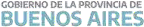 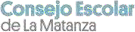  A los equipos directivos,Este consejo Escolar cumple en informar que a partir de 26/12/2023 y durante el mes de enero el horario de atención será de 8 a 12 Hs.Alejandro Fabio SosaPte. Consejo Escolar de La MatanzaSan Justo, 21 de diciembre de 2023FECHA21/12/20232023COMUNICADO CONSEJO ESCOLAR157NIVELTodos los Niveles y ModalidadesTodos los Niveles y ModalidadesTodos los Niveles y ModalidadesTodos los Niveles y ModalidadesEMITEConsejo EscolarConsejo EscolarConsejo EscolarConsejo EscolarDESTINOEquipos directivosEquipos directivosEquipos directivosEquipos directivosOBJETO                   HORARIO DE VERANO                   HORARIO DE VERANO                   HORARIO DE VERANO                   HORARIO DE VERANO